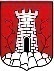 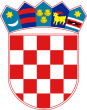 KLASA: 402-01/17-01/6 URBROJ: 238-11-05/3-17-1Samobor, 10. siječnja 2018.Temeljem članka 33., stavka 1. Zakona o udrugama (Narodne novine broj 74/14.), članka 4. Uredbe o kriterijima, mjerilima i postupcima financiranja i ugovaranja programa i projekata od interesa za opće dobro koje provode udruge (Narodne novine broj 26/15.), članka 15. Pravilnika o financiranju programa, projekata i javnih potreba iz Proračuna Grada Samobora (Službene vijesti Grada Samobora broj 7/15), gradonačelnik Grada Samobora objavljujeJavni natječaj za dodjelu financijskih sredstava organizacijama civilnog društva iz područja kulture, socijalne skrbi i zdravstva te vjerskim zajednicama za 2018. godinu(1) Grad Samobor poziva organizacije civilnog društva koje su programski usmjerene na rad u području kulture, socijalne skrbi, zdravstva, neformalnog obrazovanja djece i mladih, skrbi o umirovljenicima te skrbi o osobama s invaliditetom kao i vjerske zajednice da se prijave za financijsku podršku programima/projektima koji doprinose razvoju navedenih područja i/ili za podršku institucionalnom i organizacijskom razvoju organizacija.(2) Organizacije civilnog društva mogu se prijaviti za sljedeće:Financijsku podršku programu/projektu koji doprinosi promicanju kulture.Financijsku podršku programu/projektu koji doprinosi jačanju kapaciteta organizacija civilnog društva iz područja socijalne skrbi i zdravstva, neformalnog obrazovanja djece i mladih, brige i skrbi o umirovljenicima te skrbi o osobama s invaliditetom.Institucionalnu podršku za organizacijski razvoj i poslovanje organizacije (troškovi nastali iz redovne djelatnosti: troškovi najma prostora, režijski troškovi, trošak materijala za rad i sl.)Vjerske zajednice mogu se prijaviti za slijedeće:Kapitalne donacije vjerskim zajednicama za radove na sakralnim objektima. (3) Organizacije civilnog društva mogu prijaviti programe/projekte koji doprinose razvoju kapaciteta civilnog društva za sljedeće aktivnosti:razvijanje kulturno umjetničkog amaterizma i akcija te manifestacija koje pridonose razvitku kulturnog života kao što su očuvanje kulturne baštine, nakladnička djelatnost, održavanje izložbi i poticanje likovnog stvaralaštva, program kazališne i glazbene djelatnosti, razvoj urbane kulture i kulture mladih, razvoj kulturnih manifestacije i suradnje te za ostale programe/projekte koji doprinose promicanju kulture i očuvanju kulturnog identiteta Grada Samobora.aktivnosti usmjerene na poticanje komunikacije s općom, ciljanom i stručnom javnosti u području socijalne skrbi i zdravstva te unapređivanje znanja i razvijanje vještina zaposlenika i volontera iz socijalne skrbi i zdravstva, neformalnog obrazovanja djece i mladih te za pružanje specifičnih socijalnih i zdravstvenih usluga.akcije i manifestacije koje promiču pluralizam i razvoj civilnog društva kroz pružanje podrške institucionalnom i organizacijskom razvoju organizacije. Vjerske zajednice mogu prijaviti programe/projekte koji doprinose razvoju kapaciteta za sljedeće aktivnosti:rekonstrukcija postojećih sakralnih objekata te izgradnja novih objekata.radovi na uređenju nepokretne imovine u sakralnim objektima.ishođenje dokumentacije za početak radova.uređenje okoliša oko sakralnog objekta.(4) Ukupno planirana vrijednost Javnog natječaja je 2.645.000,00 kuna, od čega je:1.280.000,00 kn osigurano za programe/projekte i institucionalnu podršku organizacijama iz kulture i drugim organizacijama civilnog društva,1.075.000,00 kn programe/projekte i institucionalnu podršku organizacijama civilnog društva iz socijalne skrbi, udrugama proisteklim iz Domovinskog rata i ostalim udrugama te organizacijama civilnog društva iz područja zdravstva 290.000,00 kn za kapitalne donacije vjerskim zajednicama.Najmanji iznos financijskih sredstava koji se može prijaviti i ugovoriti po pojedinom projektu je 1.500,00 kuna, a najveći iznos po pojedinom projektu je 250.000,00 kuna.(5) Rok za podnošenje prijedloga programa/projekata je 30 dana, početno s 10. siječnja 2018. godine, a završno sa  8. veljače 2018. godine.(6) Mjerila koja organizacije civilnog društva te vjerske zajednice moraju ispunjavati, dokumentacija koja se prilaže, postupak zaprimanja, otvaranja i pregleda prijava, kao i postupak procjene prijava, ugovaranje, donošenje odluke o dodjeli financijskih sredstava, podnošenje prigovora te indikativni kalendar provedbe ovog Javnog natječaja, detaljno su opisani u Uputama za prijavitelje. (7) Prijedlozi programa/projekata dostavljaju se isključivo na propisanim obrascima, koji su zajedno s Uputama za prijavitelje, dostupni na internetskoj stranici Grada Samobora (www.samobor.hr).Izvornik natječajne dokumentacije treba poslati preporučeno poštom ili osobno (predaja na urudžbeni zapisnik), obvezno u zatvorenoj omotnici, na sljedeću adresu:Razmatrat će se samo programi/projekti koji su pravodobno prijavljeni te koji u cijelosti zadovoljavaju propisane uvjete ovog Javnog natječaja. (8) Sva pitanja vezana uz ovaj Javni natječaj mogu se postaviti isključivo elektroničkim putem, slanjem upita na adrese elektronske pošte: nikolina.puljic@samobor.hr (za projekte u kulturnim djelatnostima te za prijave vjerskih zajednica),silvio.ivan.zugaj@samobor.hr (za projekte iz socijalne skrbi i zdravstva).Grad SamoborTrg kralja Tomislava 510 430 Samobor „NE OTVARATI - Javni natječaj za dodjelu financijskih sredstava organizacijama civilnog društva iz područja kulture, socijalne skrbi i zdravstva te vjerskim zajednicama za 2018. godinu“.GRADONAČELNIKKrešo Beljak, mag.educ.geogr. 